God So Loved the World
Decoder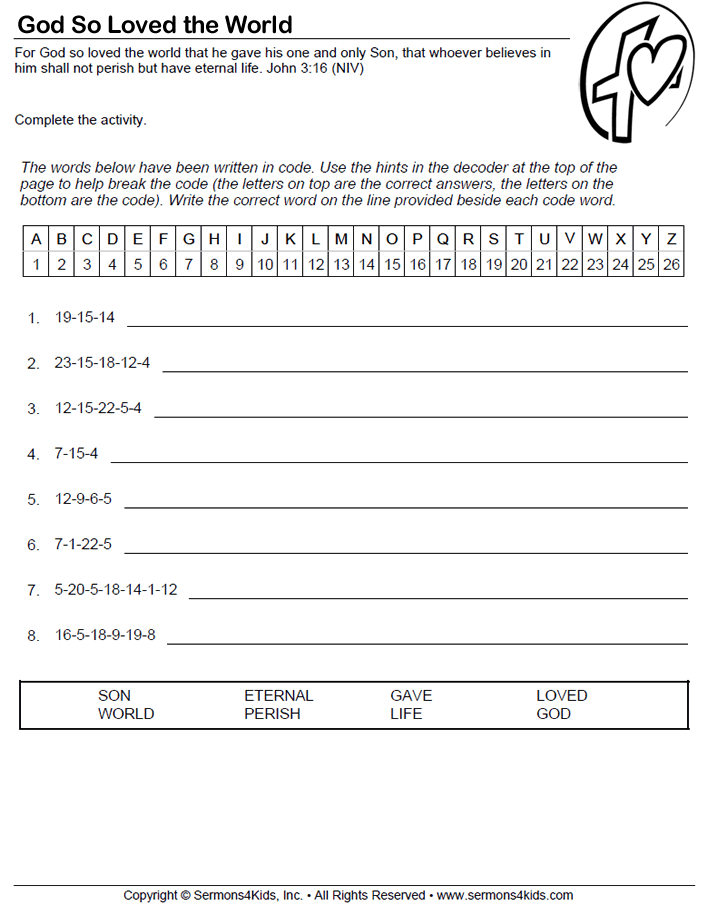 